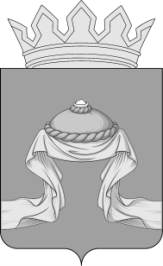 Администрация Назаровского районаКрасноярского краяПОСТАНОВЛЕНИЕ«07» 03 2023                                   г. Назарово                                           № 66-пО внесении изменений в постановление администрации Назаровского района от 29.10.2013 № 576-п «Об утверждении муниципальной программы Назаровского района «Развитие образования» В соответствии с Бюджетным кодексом Российской Федерации,    постановлениями  администрации Назаровского района от 17.11.2021           № 320-п «Об утверждении Порядка принятия решений о разработке муниципальных программ Назаровского района, их формирования и реализации», от 11.10.2022 № 339-п «Об утверждении перечня муниципальных программ администрации Назаровского района на 2023 год», руководствуясь статьями 15 и 19 Устава Назаровского муниципального района Красноярского края, ПОСТАНОВЛЯЮ:1. Внести в постановление администрации Назаровского района                  от 29.10.2013 № 576-п «Об утверждении муниципальной программы Назаровского района «Развитие образования» следующие изменения:1.1. Строку 10 Раздела 1 Паспорт муниципальной программы Назаровского района «Развитие образования» изложить в следующей редакции:1.2. Приложение 1 к муниципальной программе Назаровского района «Развитие образования» изложить в новой редакции согласно приложению 1 к настоящему постановлению;1.3. Приложение 2 к муниципальной программе Назаровского района «Развитие образования» изложить в новой редакции согласно приложению 2 к настоящему постановлению;1.4. В приложении 3 к муниципальной программе:- строку 8 раздела 1 Паспорт подпрограммы 1 «Развитие дошкольного, общего и дополнительного образования» изложить в следующей редакции:- раздел 2.7. Обоснование финансовых, материальных и трудовых затрат (ресурсное обеспечение подпрограммы) с указанием источников финансирования подпрограммы 1 «Развитие дошкольного, общего и дополнительного образования» изложить в следующей редакции:«2.7. Обоснование финансовых, материальных и трудовых затрат(ресурсное обеспечение подпрограммы) с указанием источников финансированияФинансовое обеспечение реализации подпрограммы осуществляется за счет средств федерального, краевого, районного бюджетов и средств юридических лиц.Средства бюджета, запланированные на реализацию подпрограммы, составляют всего 2 924 045,8тыс. рублей, в том числе с разбивкой по годам:2022 год – 770 495,2 тыс. рублей;2023 год – 750 893,8 тыс. рублей;2024 год – 705 972,7 тыс. рублей;2025 год – 696 684,1 тыс. рублей.»;- приложение 2 к подпрограмме 1 «Развитие дошкольного, общего и дополнительного образования» муниципальной программы «Развитие образования» изложить в новой редакции согласно приложению 3 к настоящему постановлению;1.5. В приложении 4 к муниципальной программе:- строку 7 раздела 1 Паспорт подпрограммы 2 «Выявление и сопровождение одарённых детей»  изложить в следующей редакции:- раздел 2.7. Обоснование финансовых, материальных и трудовых затрат (ресурсное обеспечение подпрограммы) с указанием источников финансирования подпрограммы 2 «Выявление и сопровождение одарённых детей» изложить в следующей редакции:«2.7. Обоснование финансовых, материальных и трудовых затрат(ресурсное обеспечение подпрограммы) с указанием источников финансирования.Финансовое обеспечение реализации подпрограммы осуществляется за счет средств районного бюджета.Средства районного бюджета, запланированные на реализацию подпрограммы, составляют – 307,9 тыс. рублей, в том числе с разбивкой по годам:2022 –7,9 тыс. рублей;2023 – 100,0 тыс. рублей;2024 – 100,0 тыс. рублей;2025 – 100,0 тыс. рублей.Объем финансирования может изменяться при утверждении бюджета на год.»;- приложение 2 к подпрограмме 2 «Выявление и сопровождение одарённых детей» муниципальной программы «Развитие образования» изложить в новой редакции согласно приложению 4 к настоящему постановлению;1.6. В приложение 5 к муниципальной программе:- строку 8 раздела 1 Паспорт подпрограммы 3 «Развитие в Назаровском районе системы отдыха, оздоровления и занятости детей» изложить в следующей редакции:- раздел 2.7. Обоснование финансовых, материальных и трудовых затрат (ресурсное обеспечение подпрограммы) с указанием источников финансирования подпрограммы 3 «Развитие в Назаровском районе системы отдыха, оздоровления и занятости детей»  изложить в следующей редакции:«2.7. Обоснование финансовых, материальных и трудовых затрат(ресурсное обеспечение подпрограммы)Финансовое обеспечение реализации подпрограммы осуществляется за счет средств краевого и районного бюджетов.Средства краевого и районного бюджетов, запланированные на реализацию подпрограммы, составляют всего 16 018,6тыс. рублей, в том числе с разбивкой по годам реализации:2022 г. – 3559,6 тыс. рублей;2023 г. – 4 153,0 тыс. рублей;2024 г. – 4 153,0 тыс. рублей;2025 г. – 4 153,0 тыс. рублей.Объем финансирования может изменяться при утверждении районного бюджета на очередной финансовый год.»;- приложение 2 к подпрограмме 3 «Развитие в Назаровском районе системы отдыха, оздоровления и занятости детей» муниципальной программы «Развитие образования» изложить в новой редакции согласно приложению 5 к настоящему постановлению;1.7. В приложение 6 к муниципальной программе:- строку 8 раздела 1 Паспорт подпрограммы 4 «Обеспечение жизнедеятельности образовательных учреждений района» изложить в следующей редакции:- раздел 2.7. Обоснование финансовых, материальных и трудовых затрат (ресурсное обеспечение подпрограммы) с указанием источников финансирования подпрограммы 4 «Обеспечение жизнедеятельности образовательных учреждений района» изложить в следующей редакции:«2.7. Обоснование финансовых, материальных и трудовых затрат (ресурсное обеспечение подпрограммы) с указанием источников финансирования.Финансовое обеспечение реализации подпрограммы осуществляется за счет краевого и районного бюджетов.Средства бюджета, запланированные на реализацию подпрограммы, составляют 17 581,5тыс. рублей, в том числе по годам реализации:2022 год – 11 181,5 тыс. рублей;2023 год –   3 400,0 тыс. рублей;2024 год –   3 000,0 тыс. рублей;2025 год –         0,0 тыс. рублей.»;- приложение 2 к подпрограмме 4 «Обеспечение жизнедеятельности образовательных учреждений района» муниципальной программы «Развитие образования» изложить в новой редакции согласно приложению 6 к настоящему постановлению;1.8. В приложение 7 к муниципальной программе: - строку 8 раздела 1 Паспорт подпрограммы 5 «Обеспечение реализации муниципальной программы и прочие мероприятия в области образования» изложить в следующей редакции:- раздел 2.7. Обоснование финансовых, материальных и трудовых затрат (ресурсное обеспечение подпрограммы) с указанием источников финансирования подпрограммы 5 «Обеспечение реализации муниципальной программы и прочие мероприятия в области образования» изложить в следующей редакции:«2.7. Обоснование финансовых, материальных и трудовых затрат  (ресурсное   обеспечение подпрограммы с указанием источников финансирования)Финансовое обеспечение реализации подпрограммы осуществляется за счет средств районного бюджета и составляют всего 58 732,4тыс. рублей, в том числе по годам:2022 г. – 15 376,1 тыс. рублей; 2023 г. – 14 638,9 тыс. рублей;  2024 г. – 14 358,7 тыс. рублей;2025 г. – 14 358,7тыс. рублей.»;- приложение 2 к подпрограмме 5 «Обеспечение реализации муниципальной программы и прочие мероприятия в области образования» муниципальной программы «Развитие образования» изложить в новой редакции согласно приложению 7 к настоящему постановлению.2. Отделу организационной работы  и документационного обеспечения  администрации Назаровского района (Любавина) разместить постановление на официальном сайте Назаровского муниципального района в информационно-телекоммуникационной сети «Интернет».3. Контроль за выполнением постановления возложить  на заместителя главы района, руководителя управления  образования  администрации Назаровского района (Парамонова). 4. Постановление вступает в силу в день, следующий за днем его официального опубликования в газете «Советское Причулымье».Глава района								         М.А. КовалевПриложение 1к постановлению администрации Назаровского района от «07» 03 2023 № 66-п Приложение 1к муниципальной программе Назаровского района «Развитие образования»Информация о распределении планируемых расходов по отдельным мероприятиям муниципальной программы, подпрограммам программы Назаровского района «Развитие образования»Приложение 2к постановлению администрации Назаровского района от «07» 03 2023 № 66-пПриложение  2                                                                                                              к муниципальной программе                                                              Назаровского района «Развитие                                                                                        образования»Информация о ресурсном обеспечении и прогнозной оценке расходов на реализацию целей муниципальной  программы  с учетом источников финансирования, в том числе средств федерального, краевого бюджета и бюджета Назаровского района «Развитие образования»Приложение 3к постановлению администрации Назаровского района от «07» 03 2023 № 66-пПриложение 2к подпрограмме 1 «Развитие дошкольного, общего и дополнительного образования» муниципальной программы «Развитие образования»Перечень мероприятий подпрограммыПриложение 4к постановлению администрации Назаровского района от «07» 03 2023 № 66-пПриложение  2к подпрограмме 2 «Выявление и сопровождение                                                                одаренных детей» муниципальной программы «Развитие образования»Перечень мероприятий подпрограммыПриложение5к постановлению администрации Назаровского района от «07» 03 2023 № 66-пПриложение 2к подпрограмме 3 «Развитие в Назаровском районе системы отдыха, оздоровления и занятости детей» муниципальной программы  «Развитие образования»Перечень мероприятий подпрограммыПриложение 6к постановлению администрации Назаровского района от «07» 03 2023 № 66-пПриложение 2к подпрограмме 4 «Обеспечение жизнедеятельности образовательных учреждений района» муниципальной программы «Развитие образования»Перечень мероприятий подпрограммыПриложение 7к постановлению администрации Назаровского района от «07» 03 2023 № 66-пПриложение 2к подпрограмме 5 «Обеспечение реализации муниципальной программы                 и прочие мероприятия в области образования» муниципальной программы «Развитие образования»Перечень мероприятий подпрограммы« Информация по ресурсному обеспечению муниципальной программы, в том числе в разбивке по источникам финансирования по годам реализации муниципальной программыОбъем финансирования муниципальной программы составит 7 839 335,9тыс. рублей, в том числе по годам реализации:2014 – 502 034,2 тыс. рублей;2015 – 551 350,1 тыс. рублей;2016 – 551 156,3 тыс. рублей;2017 – 551 241,1 тыс. рублей;2018 – 588 300,4 тыс. рублей;2019 – 650 376,3 тыс. рублей;2020 – 665 383,5 тыс. рублей; 2021 – 746 759,5 тыс. рублей;                     2022 – 816 668,4 тыс. рублей;2023 – 773 185,7 тыс. рублей;2024 – 727 584,4 тыс. рублей;2025 – 715 295,8 тыс. рублей.Из них:                                                                                 из средств краевого бюджета – 4 545 888,4тыс. рублей, в том числе по годам реализации:2014 – 264 686,7 тыс. рублей;2015 – 304 075,6 тыс. рублей;2016 – 346 854,7 тыс. рублей;2017 – 334 610,7 тыс. рублей;2018 – 374 076,9 тыс. рублей;2019 – 414 635,4 тыс. рублей;2020 – 380 022,7 тыс. рублей; 2021 – 388 735,7 тыс. рублей;                      2022 – 473 373,9тыс. рублей;2023 – 422 716,3 тыс. рублей;2024 – 421 049,9 тыс. рублей;2025 – 421 049,9 тыс. рублей.           Из средств федерального бюджета – 138 213,6 тыс. рублей, в том числе по годам реализации:2014 – 12 293,2 тыс. рублей;2015 –  7 082,8  тыс. рублей;2016 –         0,0 тыс. рублей;2017 –        0,0  тыс. рублей;2018 –    750,0  тыс. рублей;2019 –  3 237,3  тыс. рублей;2020 – 13 849,3 тыс. рублей; 2021 – 40 137,4 тыс. рублей;                           2022 – 31 902,4 тыс. рублей;2023 – 13 501,8 тыс. рублей;2024 – 12 354,3 тыс. рублей;  2025 –   3 105,1 тыс. рублей.                         Из средств районного  бюджета – 3 083 428,4 тыс. рублей, в том числе по годам реализации:2014 – 225 054,3 тыс. рублей;2015 – 239 931,7 тыс. рублей;2016 – 201 088,8 тыс. рублей;2017 – 215 384,8 тыс. рублей;2018 – 213 473,5 тыс. рублей;2019 – 232 503,6 тыс. рублей;2020 – 270 511,5 тыс. рублей; 2021 – 304 979,1 тыс. рублей;                      2022 – 295 344,1тыс. рублей;2023 – 324 667,6 тыс. рублей;2024 – 281 880,2 тыс. рублей;      2025 – 278 840, 8 тыс. рублей.                  За счет средств физических и юридических лиц – 260 тыс. рублей.                                                   2015 – 260,0 тыс. рублей.За счёт внебюджетных источников – 71 313,9 тыс. рублей, в том числе по годам реализации:2014 –         0,0 тыс. рублей;2015 –         0,0 тыс. рублей;2016 –   3 212,8 тыс. рублей;                          2017 –   1 245,6 тыс. рублей;                        2018 –         0,0 тыс. рублей;                              2019 –         0,0 тыс. рублей;2020 –   1 000,0 тыс. рублей;2021 – 12 907,4 тыс. рублей;2022 – 16 048,1 тыс. рублей;2023 – 12 300,0 тыс. рублей;2024 – 12 300,0 тыс. рублей;2025 – 12 300,0 тыс. рублей.              »;« Объемы и источники финансирования подпрограммы на период действия подпрограммы с указанием на источники финансирования по годам реализации подпрограммыПодпрограмма финансируется за счет средств федерального, краевого, районного бюджетов и за счёт средств юридических лиц. Объем финансирования подпрограммы составит 2 924 045,8тыс. рублей, в том числе по годам реализации:2022 год – 770 495,2 тыс. рублей;2023 год – 750 893,8 тыс. рублей;2024 год – 705 972,7 тыс. рублей;2025 год – 696 684,1 тыс. рублей.»;«Объемы и источники финансирования подпрограммы на период действия подпрограммы с указанием на источники финансирования по годам реализации подпрограммыВсего по подпрограмме  –  307,9 тыс. руб. из районного бюджета, в том числе по годам реализации:2022 –     7,9 тыс. рублей;2023 – 100,0 тыс. рублей;2024 – 100,0 тыс. рублей;2025 – 100,0 тыс. рублей»;«Объемы и источники финансирования подпрограммы на период действия подпрограммы с указанием на источники финансирования по годам реализации подпрограммыПодпрограмма финансируется за счет средств краевого и районного бюджетов.Объем финансирования подпрограммы составит 16 018,6тыс. рублей, в том числе по годам реализации:2022 г. – 3559,6 тыс. рублей;2023 г. – 4 153,0 тыс. рублей;2024 г. – 4 153,0 тыс. рублей;2025 г. – 4 153,0 тыс. рублей.Объем финансирования может изменяться при утверждении бюджета на очередной финансовый год.»;«Объемы и источники финансирования подпрограммы на период действия подпрограммы с указанием источника финансирования по годам реализации подпрограммыПодпрограмма финансируется за счет средств краевого и районного бюджетов.Объем финансирования подпрограммы составит: 17 581,5тыс. рублей, в том числе:2022 год – 11 181,5 тыс. рублей;2023 год –   3 400,0 тыс. рублей;2024 год –   3 000,0 тыс. рублей;2025 год –         0,0 тыс. рублей.»;«Объемы и источники финансирования подпрограммы на период действия подпрограммы с указанием источника финансирования по годам реализации подпрограммыПодпрограмма финансируется за счет средств районного бюджета.Объем финансирования подпрограммы составит всего 58 732,4тыс. рублей, в том числе по годам реализации:2022 г. – 15 376,1 тыс. рублей; 2023 г. – 14 638,9 тыс. рублей;  2024 г. – 14 358,7 тыс. рублей;2025 г. – 14 358,7тыс. рублей.»;Статус (муниципальная программа, подпрограмма)Наименование программы, подпрограммыГРБСКод бюджетной классификацииКод бюджетной классификацииКод бюджетной классификацииКод бюджетной классификации Расходы (тыс. руб.), годы  Расходы (тыс. руб.), годы  Расходы (тыс. руб.), годы  Расходы (тыс. руб.), годы  Расходы (тыс. руб.), годы Статус (муниципальная программа, подпрограмма)Наименование программы, подпрограммыГРБСГРБСРзПрЦСРВР 2022  2023  2024 2 025  Итого на период Муниципальная программавсего расходные обязательства по программеХХХ800620,3760885,6715284,4702995,82979786,1Муниципальная программав том числе по ГРБС:Муниципальная программаУправление образования администрации Назаровского районаХХХ800620,3760885,6715284,4702995,82979786,1Подпрограмма 1 «Развитие дошкольного, общего и дополнительного образования»Средства на частичную компенсацию расходов на повышение оплаты труда отдельным категориям работников бюджетной сферы Красноярского края 079070101100272406114 957,0---4 957,0Подпрограмма 1 «Развитие дошкольного, общего и дополнительного образования»Средства на финансирование обеспечение (возмещение) расходных обязательств муниципальных образований, связанных с увеличением с 1 июня 2022 года региональных выплат Управление образования администрации Назаровского района079070101100103406113 693,7---3 693,7Подпрограмма 1 «Развитие дошкольного, общего и дополнительного образования»Финансовое обеспечение государственных гарантий реализации прав на получение общедоступного и бесплатного дошкольного образования в муниципальных дошкольных  образовательных организациях, общедоступного и бесплатного дошкольного образования в муниципальных общеобразовательных организациях в части обеспечения деятельности административного и учебно-вспомогательного персонала муниципальных дошкольных образовательных и общеобразовательных организаций Управление образования администрации Назаровского района0790701011007408061150 093,239 136,639 136,639 136,6167 503,0Подпрограмма 1 «Развитие дошкольного, общего и дополнительного образования»Исполнение государственных полномочий по осуществлению присмотра и ухода за детьми-инвалидами, детьми-сиротами и детьми, оставшимися без попечения родителей, а также детьми с туберкулезной интоксикацией, обучающимися в муниципальных образовательных организациях, реализующих образовательную программу дошкольного образования, без взимания родительской платы (в соответствии с Законом края от 27 декабря 2005 года № 17-4379) Управление образования администрации Назаровского района0791003011007554061279,7100,8100,8100,8382,1Подпрограмма 1 «Развитие дошкольного, общего и дополнительного образования»Предоставление компенсации родителям (законным представителям) детей, посещающих образовательные организации, реализующие образовательную программу дошкольного образования (в соответствии с Законом края от 29 марта 2007 года № 22-6015) Управление образования администрации Назаровского района07910040110075560667,91 043,31 043,31 043,33 797,8Подпрограмма 1 «Развитие дошкольного, общего и дополнительного образования»Предоставление компенсации родителям (законным представителям) детей, посещающих образовательные организации, реализующие образовательную программу дошкольного образования (в соответствии с Законом края от 29 марта 2007 года № 22-6015) Управление образования администрации Назаровского района07910040110075560321657,943,343,343,3787,8Подпрограмма 1 «Развитие дошкольного, общего и дополнительного образования»Предоставление компенсации родителям (законным представителям) детей, посещающих образовательные организации, реализующие образовательную программу дошкольного образования (в соответствии с Законом края от 29 марта 2007 года № 22-6015) Управление образования администрации Назаровского района0791004011007556024410,01 000,01 000,01 000,03 010,0Подпрограмма 1 «Развитие дошкольного, общего и дополнительного образования»Финансовое обеспечение государственных гарантий прав граждан на получение общедоступного и бесплатного дошкольного образования в муниципальных дошкольных  образовательных организациях, общедоступного и бесплатного дошкольного образования в муниципальных общеобразовательных организациях Управление образования администрации Назаровского района0790701011007588053 939,851 725,251 725,251 725,2209 115,4Подпрограмма 1 «Развитие дошкольного, общего и дополнительного образования»Финансовое обеспечение государственных гарантий прав граждан на получение общедоступного и бесплатного дошкольного образования в муниципальных дошкольных  образовательных организациях, общедоступного и бесплатного дошкольного образования в муниципальных общеобразовательных организациях Управление образования администрации Назаровского района0790701011007588061212,7---12,7Подпрограмма 1 «Развитие дошкольного, общего и дополнительного образования»Финансовое обеспечение государственных гарантий прав граждан на получение общедоступного и бесплатного дошкольного образования в муниципальных дошкольных  образовательных организациях, общедоступного и бесплатного дошкольного образования в муниципальных общеобразовательных организациях Управление образования администрации Назаровского района0790701011007588061153 927,151 725,251 725,251 725,2209 102,7Подпрограмма 1 «Развитие дошкольного, общего и дополнительного образования»Расходы на выплату персоналу бюджетных учреждений за счет средств районного бюджета Управление образования администрации Назаровского района0790701011008126061149 479,462 536,162 536,162 536,1237 087,7Подпрограмма 1 «Развитие дошкольного, общего и дополнительного образования»Иные расходы на обеспечение деятельности муниципальных бюджетных учреждений за счет средств районного бюджета Управление образования администрации Назаровского района0790701011008127028 581,825 999,124 999,124 999,1104 579,1Подпрограмма 1 «Развитие дошкольного, общего и дополнительного образования»Иные расходы на обеспечение деятельности муниципальных бюджетных учреждений за счет средств районного бюджета Управление образования администрации Назаровского района0790701011008127061127 896,325 999,124 999,124 999,1103 893,6Подпрограмма 1 «Развитие дошкольного, общего и дополнительного образования»Иные расходы на обеспечение деятельности муниципальных бюджетных учреждений за счет средств районного бюджета Управление образования администрации Назаровского района07907010110081270612685,5---685,5Подпрограмма 1 «Развитие дошкольного, общего и дополнительного образования»Расходы на финансовое обеспечение (возмещение) расходов, связанных с предоставлением мер социальной поддержки в сфере дошкольного и общего образования детям из семей лиц, принимающих участие в специальной военной операции Управление образования администрации Назаровского района0790701011000853061214,4---14,4Подпрограмма 1 «Развитие дошкольного, общего и дополнительного образования»Средства на частичную компенсацию расходов на повышение оплаты труда отдельным категориям работников бюджетной сферы Красноярского края в рамках подпрограммы Управление образования администрации Назаровского района079070201100272409 132,7---9 132,7Подпрограмма 1 «Развитие дошкольного, общего и дополнительного образования»Средства на частичную компенсацию расходов на повышение оплаты труда отдельным категориям работников бюджетной сферы Красноярского края в рамках подпрограммы Управление образования администрации Назаровского района079070201100272405402 221,1---2 221,1Подпрограмма 1 «Развитие дошкольного, общего и дополнительного образования»Средства на частичную компенсацию расходов на повышение оплаты труда отдельным категориям работников бюджетной сферы Красноярского края в рамках подпрограммы Управление образования администрации Назаровского района079070201100272406116 911,6---6 911,6Подпрограмма 1 «Развитие дошкольного, общего и дополнительного образования»Средства на финансирование обеспечение (возмещение) расходных обязательств муниципальных образований, связанных с увеличением с 1 июня 2022 года региональных выплат Управление образования администрации Назаровского района079070201100103405 298,9---5 298,9Подпрограмма 1 «Развитие дошкольного, общего и дополнительного образования»Средства на финансирование обеспечение (возмещение) расходных обязательств муниципальных образований, связанных с увеличением с 1 июня 2022 года региональных выплат Управление образования администрации Назаровского района07907020110010340540182,5---182,5Подпрограмма 1 «Развитие дошкольного, общего и дополнительного образования»Средства на финансирование обеспечение (возмещение) расходных обязательств муниципальных образований, связанных с увеличением с 1 июня 2022 года региональных выплат Управление образования администрации Назаровского района079070201100103406115 116,4---5 116,4Подпрограмма 1 «Развитие дошкольного, общего и дополнительного образования»Ежемесячное денежное вознаграждение за классное руководство педагогическим работникам государственных и муниципальных общеобразовательных организацийУправление образования администрации Назаровского района0790702011005303061120 165,6---20 165,6Подпрограмма 1 «Развитие дошкольного, общего и дополнительного образования»Финансовое обеспечение государственных гарантий реализации прав на получение общедоступного и бесплатного начального общего, основного общего, среднего общего образования в муниципальных общеобразовательных организациях, обеспечение дополнительного образования детей в муниципальных общеобразовательных организациях в части обеспечения деятельности административного и учебно-вспомогательного персонала муниципальных общеобразовательных организацийУправление  образования администрации Назаровского района079070201100740972 131,564 825,364 825,364 825,3266 607,4Подпрограмма 1 «Развитие дошкольного, общего и дополнительного образования»Финансовое обеспечение государственных гарантий реализации прав на получение общедоступного и бесплатного начального общего, основного общего, среднего общего образования в муниципальных общеобразовательных организациях, обеспечение дополнительного образования детей в муниципальных общеобразовательных организациях в части обеспечения деятельности административного и учебно-вспомогательного персонала муниципальных общеобразовательных организацийУправление  образования администрации Назаровского района0790702011007409061165 997,364 825,364 825,364 825,3260 473,2Подпрограмма 1 «Развитие дошкольного, общего и дополнительного образования»Финансовое обеспечение государственных гарантий реализации прав на получение общедоступного и бесплатного начального общего, основного общего, среднего общего образования в муниципальных общеобразовательных организациях, обеспечение дополнительного образования детей в муниципальных общеобразовательных организациях в части обеспечения деятельности административного и учебно-вспомогательного персонала муниципальных общеобразовательных организацийУправление  образования администрации Назаровского района079070201100740906126 134,2---6 134,2Подпрограмма 1 «Развитие дошкольного, общего и дополнительного образования»Финансовое обеспечение государственных гарантий прав граждан на получение общедоступного и бесплатного начального общего, основного общего, среднего общего образование в муниципальных общеобразовательных организациях, обеспечение дополнительного образования детей в муниципальных общеобразовательных организацияхУправление образования администрации Назаровского района07907020110075640212217,3219731,6219731,6219731,6871 412,1Подпрограмма 1 «Развитие дошкольного, общего и дополнительного образования»Финансовое обеспечение государственных гарантий прав граждан на получение общедоступного и бесплатного начального общего, основного общего, среднего общего образование в муниципальных общеобразовательных организациях, обеспечение дополнительного образования детей в муниципальных общеобразовательных организацияхУправление образования администрации Назаровского района07907020110075640611205782,0219731,6219731,6219731,6864 976,8Подпрограмма 1 «Развитие дошкольного, общего и дополнительного образования»Финансовое обеспечение государственных гарантий прав граждан на получение общедоступного и бесплатного начального общего, основного общего, среднего общего образование в муниципальных общеобразовательных организациях, обеспечение дополнительного образования детей в муниципальных общеобразовательных организацияхУправление образования администрации Назаровского района079070201100756406126 435,3---6 435,3Подпрограмма 1 «Развитие дошкольного, общего и дополнительного образования»Обеспечение питанием обучающихся в муниципальных и частных общеобразовательных организациях по имеющим государственную аккредитацию основным общеобразовательным программам без взимания платы (в соответствии с Законом края от 27 декабря 2005 года № 17-4377) Управление образования администрации Назаровского района0791003011007566020 185,327 542,427 245,927 245,9102 219,5Подпрограмма 1 «Развитие дошкольного, общего и дополнительного образования»Обеспечение питанием обучающихся в муниципальных и частных общеобразовательных организациях по имеющим государственную аккредитацию основным общеобразовательным программам без взимания платы (в соответствии с Законом края от 27 декабря 2005 года № 17-4377) Управление образования администрации Назаровского района0791003011007566061219 095,327 542,427 245,927 245,9101 129,5Подпрограмма 1 «Развитие дошкольного, общего и дополнительного образования»Обеспечение питанием обучающихся в муниципальных и частных общеобразовательных организациях по имеющим государственную аккредитацию основным общеобразовательным программам без взимания платы (в соответствии с Законом края от 27 декабря 2005 года № 17-4377) Управление образования администрации Назаровского района079100301100756603211 073,9---1073,9Подпрограмма 1 «Развитие дошкольного, общего и дополнительного образования»Обеспечение питанием обучающихся в муниципальных и частных общеобразовательных организациях по имеющим государственную аккредитацию основным общеобразовательным программам без взимания платы (в соответствии с Законом края от 27 декабря 2005 года № 17-4377) Управление образования администрации Назаровского района0791003011007566024416,1---16,1Подпрограмма 1 «Развитие дошкольного, общего и дополнительного образования»Осуществление части полномочий муниципального образования Назаровский район по вопросам организации школьных перевозок в  соответствии с заключенными соглашениями Управление образования администрации Назаровского района0790702011008110054039 125,440 978,0--80 103,4Подпрограмма 1 «Развитие дошкольного, общего и дополнительного образования»Проведение ремонтных работ учреждений образования за счет целевых пожертвований Управление образования администрации Назаровского района07907020110081210612-----Подпрограмма 1 «Развитие дошкольного, общего и дополнительного образования»Обеспечение деятельности (оказание услуг) подведомственных учреждений общего образования Управление образования администрации Назаровского района0790702011008126061171 643,290 164,890 164,890 164,8342 137,6Подпрограмма 1 «Развитие дошкольного, общего и дополнительного образования»Обеспечение деятельности (оказание услуг) подведомственных учреждений общего образования Управление образования администрации Назаровского района0790702011008127058 723,353 221,853 171,853 171,8218 288,7Подпрограмма 1 «Развитие дошкольного, общего и дополнительного образования»Обеспечение деятельности (оказание услуг) подведомственных учреждений общего образования Управление образования администрации Назаровского района0790702011008127061157 610,653 221,853 171,853 171,8217 176Подпрограмма 1 «Развитие дошкольного, общего и дополнительного образования»Обеспечение деятельности (оказание услуг) подведомственных учреждений общего образования Управление образования администрации Назаровского района079070201100812706121 112,7---1 112,7Подпрограмма 1 «Развитие дошкольного, общего и дополнительного образования»Организация бесплатного горячего питания обучающихся, получающих начальное общее образование Управление образования администрации Назаровского района079100301100L304061210 257,910 313,910 595,93 108,234 275,9Подпрограмма 1 «Развитие дошкольного, общего и дополнительного образования»Софинансирование расходов на развитие инфраструктуры общеобразовательных учреждений за счет средств районного бюджета Управление образования администрации Назаровского района079070201100S56306124 444,53 531,23 531,23 531,215 038,1Подпрограмма 1 «Развитие дошкольного, общего и дополнительного образования»Создание и обеспечение функционирования центров образования естественно-научной и технологической направленностей в общеобразовательных организациях, расположенных в сельской местностиУправление образования администрации Назаровского района079070201100S59806123 636,4---3 636,4Подпрограмма 1 «Развитие дошкольного, общего и дополнительного образования»Создание (обновление) материально-технической базы для реализации основных и дополнительных общеобразовательных программ цифрового и гуманитарного профилей в общеобразовательных организацияхУправление образования администрации Назаровского района0790702011Е1516904 905,54 659,51 800,9-11 365,9Подпрограмма 1 «Развитие дошкольного, общего и дополнительного образования»Создание (обновление) материально-технической базы для реализации основных и дополнительных общеобразовательных программ цифрового и гуманитарного профилей в общеобразовательных организацияхУправление образования администрации Назаровского района0790702011Е1516902444 905,5---4 905,5Подпрограмма 1 «Развитие дошкольного, общего и дополнительного образования»Создание (обновление) материально-технической базы для реализации основных и дополнительных общеобразовательных программ цифрового и гуманитарного профилей в общеобразовательных организацияхУправление образования администрации Назаровского района0790702011Е151690612-4 659,51 800,9-6 460,4Подпрограмма 1 «Развитие дошкольного, общего и дополнительного образования»Расходы на финансовое обеспечение (возмещение) расходов, связанных с предоставлением мер социальной поддержки в сфере дошкольного и общего образования детям из семей лиц, принимающих участие в специальной военной операции Управление образования администрации Назаровского района07907020110008530612144,8---144,8Подпрограмма 1 «Развитие дошкольного, общего и дополнительного образования»Средства на частичную компенсацию расходов на повышение оплаты труда отдельным категориям работников бюджетной сферы Красноярского края в рамках подпрограммы Управление образования администрации Назаровского района079070301100272406111 954,4---1 954,4Подпрограмма 1 «Развитие дошкольного, общего и дополнительного образования»Средства на финансирование обеспечение (возмещение) расходных обязательств муниципальных образований, связанных с увеличением с 1 июня 2022 года региональных выплат Управление образования администрации Назаровского района07907030110010340611155,0---155,0Подпрограмма 1 «Развитие дошкольного, общего и дополнительного образования»Финансовое обеспечение государственных гарантий прав граждан на получение общедоступного и бесплатного начального общего, основного общего, среднего общего образования в муниципальных общеобразовательных организациях, обеспечение дополнительного образования детей в муниципальных общеобразовательных организацияхУправление образования администрации Назаровского района0790703011007564061110 306,210 022,210 022,210 022,240 373Подпрограмма 1 «Развитие дошкольного, общего и дополнительного образования»Расходы на выплату персоналу бюджетных учреждений за счет средств районного бюджета Управление образования администрации Назаровского района0790703011008126061120 455,422 615,520 741,819 651,483 464,1Подпрограмма 1 «Развитие дошкольного, общего и дополнительного образования»Иные расходы на обеспечение деятельности муниципальных бюджетных учреждений за счет средств районного бюджета Управление образования администрации Назаровского района079070301100812703 371,11 055,4--4 426,5Подпрограмма 1 «Развитие дошкольного, общего и дополнительного образования»Иные расходы на обеспечение деятельности муниципальных бюджетных учреждений за счет средств районного бюджета Управление образования администрации Назаровского района07907030110081270612170,5---170,5Подпрограмма 1 «Развитие дошкольного, общего и дополнительного образования»Иные расходы на обеспечение деятельности муниципальных бюджетных учреждений за счет средств районного бюджета Управление образования администрации Назаровского района079070301100812706113 200,61 055,4--4 256,00Подпрограмма 1 «Развитие дошкольного, общего и дополнительного образования»Реализация программы персонифицированного финансирования дополнительного образования детейУправление образования администрации Назаровского района079070301100813706 036,09 390,812 300,013 390,441 117,2Подпрограмма 1 «Развитие дошкольного, общего и дополнительного образования»Реализация программы персонифицированного финансирования дополнительного образования детейУправление образования администрации Назаровского района07907030110081370613-1 028,61 177,61 286,73 492,9Подпрограмма 1 «Развитие дошкольного, общего и дополнительного образования»Реализация программы персонифицированного финансирования дополнительного образования детейУправление образования администрации Назаровского района07907030110081370623-16,016,416,348,7Подпрограмма 1 «Развитие дошкольного, общего и дополнительного образования»Реализация программы персонифицированного финансирования дополнительного образования детейУправление образования администрации Назаровского района07907030110081370633-16,016,416,348,7Подпрограмма 1 «Развитие дошкольного, общего и дополнительного образования»Реализация программы персонифицированного финансирования дополнительного образования детейУправление образования администрации Назаровского района07907030110081370813-16,016,416,348,7Подпрограмма 1 «Развитие дошкольного, общего и дополнительного образования»Реализация программы персонифицированного финансирования дополнительного образования детейУправление образования администрации Назаровского района079070301100813706116 036,08 314,211 073,212 054,837 478,2Подпрограмма 1 «Развитие дошкольного, общего и дополнительного образования»Расходы на модернизацию материально-технической базы организаций дополнительного образования с целью создания новых мест для реализации дополнительных общеразвивающих программ за счет средств краевого и районного бюджетовУправление образования администрации Назаровского района079070301100S56006122 736,3---2 736,3Подпрограмма 1 «Развитие дошкольного, общего и дополнительного образования»Расходы на модернизацию материально-технической базы организаций дополнительного образования с целью создания новых мест для реализации дополнительных общеразвивающих программ за счет средств краевого и районного бюджетовУправление образования администрации Назаровского района079070301100S56806121 123,2---1 123,2Подпрограмма 1 «Развитие дошкольного, общего и дополнительного образования»Выполнение требований федеральных стандартов спортивной подготовки за счет средств краевого и районного бюджетов Управление образования администрации Назаровского района079110201100S6500612548,1---548,1Подпрограмма 1 «Развитие дошкольного, общего и дополнительного образования»Расходы на развитие детско-юношеского спорта за счет средств краевого и районного бюджетовУправление образования администрации Назаровского района079110201100S6540612186,2---186,2Подпрограмма 1 «Развитие дошкольного, общего и дополнительного образования»Расходы на выплату персоналу в целях обеспечения выполнения функций государственными (муниципальными) органами, казенными учреждениями, органами управления государственными внебюджетными фондамиУправление образования администрации Назаровского района07907090110027240104,2---104,2Подпрограмма 1 «Развитие дошкольного, общего и дополнительного образования»Расходы на выплату персоналу в целях обеспечения выполнения функций государственными (муниципальными) органами, казенными учреждениями, органами управления государственными внебюджетными фондамиУправление образования администрации Назаровского района0790709011002724011180,0---80,0Подпрограмма 1 «Развитие дошкольного, общего и дополнительного образования»Расходы на выплату персоналу в целях обеспечения выполнения функций государственными (муниципальными) органами, казенными учреждениями, органами управления государственными внебюджетными фондамиУправление образования администрации Назаровского района0790709011002724011924,2---24,2Подпрограмма 2 «Выявление и сопровождение одаренных детей»Обеспечение и организация участия детей в районных, зональных, краевых мероприятиях и конкурсах, фестивалях, конференциях, форумах одаренных детей Красноярского края и всероссийских проектах Управление образования администрации Назаровского района079070201200813002447,9100,0100,0100,0307,9Подпрограмма 3 «Развитие в Назаровском районе системы отдыха, оздоровления и занятости детей»Оздоровление детей за счет средств районного бюджетаУправление образования администрации Назаровского района07907070130081400146,0180,0180,0180,0686,0Подпрограмма 3 «Развитие в Назаровском районе системы отдыха, оздоровления и занятости детей»Оздоровление детей за счет средств районного бюджетаУправление образования администрации Назаровского района0790707013008140061145,0---45,0Подпрограмма 3 «Развитие в Назаровском районе системы отдыха, оздоровления и занятости детей»Оздоровление детей за счет средств районного бюджетаУправление образования администрации Назаровского района07907070130081400244101,0180,0180,0180,0641,0Подпрограмма 3 «Развитие в Назаровском районе системы отдыха, оздоровления и занятости детей»Осуществление государственных полномочий по обеспечению отдыха и оздоровления детейУправление образования администрации Назаровского района079070701300764903 413,73 973,03 973,03 973,015 332,7Подпрограмма 3 «Развитие в Назаровском районе системы отдыха, оздоровления и занятости детей»Осуществление государственных полномочий по обеспечению отдыха и оздоровления детейУправление образования администрации Назаровского района07907070130076490111-----Подпрограмма 3 «Развитие в Назаровском районе системы отдыха, оздоровления и занятости детей»Осуществление государственных полномочий по обеспечению отдыха и оздоровления детейУправление образования администрации Назаровского района0790707013007649024450,4---50,4Подпрограмма 3 «Развитие в Назаровском районе системы отдыха, оздоровления и занятости детей»Осуществление государственных полномочий по обеспечению отдыха и оздоровления детейУправление образования администрации Назаровского района07907070130076490323981,3250,0250,0250,01 731,3Подпрограмма 3 «Развитие в Назаровском районе системы отдыха, оздоровления и занятости детей»Осуществление государственных полномочий по обеспечению отдыха и оздоровления детейУправление образования администрации Назаровского района079070701300764906122 382,03 723,03 723,03 723,013 551Подпрограмма 4 «Обеспечение жизнедеятельности образовательных учреждений района»Создание комфортных и безопасных условий в образовательных учреждениях,приведение в соответствие с санитарно-гигиеническими нормами и требованиями пожарной безопасности к зданиям Управление образования администрации Назаровского района079070101400815001 522,93 400,03 000,0-7 922,9Подпрограмма 4 «Обеспечение жизнедеятельности образовательных учреждений района»Создание комфортных и безопасных условий в образовательных учреждениях,приведение в соответствие с санитарно-гигиеническими нормами и требованиями пожарной безопасности к зданиям Управление образования администрации Назаровского района079070101400815006121 068,03 400,03 000,0-6 568,0Подпрограмма 4 «Обеспечение жизнедеятельности образовательных учреждений района»Создание комфортных и безопасных условий в образовательных учреждениях,приведение в соответствие с санитарно-гигиеническими нормами и требованиями пожарной безопасности к зданиям Управление образования администрации Назаровского района07907010140081500611454,9---454,9Подпрограмма 4 «Обеспечение жизнедеятельности образовательных учреждений района»Создание комфортных и безопасных условий в образовательных учреждениях ,приведение в соответствие с санитарно-гигиеническими нормами и требованиями пожарной безопасности к зданиям Управление образования администрации Назаровского района079070201400815001 170,3---1 170,3Подпрограмма 4 «Обеспечение жизнедеятельности образовательных учреждений района»Создание комфортных и безопасных условий в образовательных учреждениях ,приведение в соответствие с санитарно-гигиеническими нормами и требованиями пожарной безопасности к зданиям Управление образования администрации Назаровского района079070201400815006111 170,3---1 170,3Подпрограмма 4 «Обеспечение жизнедеятельности образовательных учреждений района»Создание комфортных и безопасных условий в образовательных учреждениях ,приведение в соответствие с санитарно-гигиеническими нормами и требованиями пожарной безопасности к зданиям Управление образования администрации Назаровского района07907020140081500612-----Подпрограмма 4 «Обеспечение жизнедеятельности образовательных учреждений района»Создание комфортных и безопасных условий в образовательных учреждениях ,приведение в соответствие с санитарно-гигиеническими нормами и требованиями пожарной безопасности к зданиям Управление образования администрации Назаровского района0790703014008150040,0---40,0Подпрограмма 4 «Обеспечение жизнедеятельности образовательных учреждений района»Создание комфортных и безопасных условий в образовательных учреждениях ,приведение в соответствие с санитарно-гигиеническими нормами и требованиями пожарной безопасности к зданиям Управление образования администрации Назаровского района0790703014008150061140,0---40,0Подпрограмма 4 «Обеспечение жизнедеятельности образовательных учреждений района»Создание комфортных и безопасных условий в образовательных учреждениях ,приведение в соответствие с санитарно-гигиеническими нормами и требованиями пожарной безопасности к зданиям Управление образования администрации Назаровского района07907030140081500612-----Подпрограмма 4 «Обеспечение жизнедеятельности образовательных учреждений района»Разработка проектно-сметной документации и проведение государственной экспертизы для объектов муниципальных учреждений Назаровского районаУправление образования администрации Назаровского района07907010140083440611140,0---140,0Подпрограмма 4 «Обеспечение жизнедеятельности образовательных учреждений района»Осуществление (возмещение) расходов, направленных на развитие и повышение качества работы муниципальных учреждений, предоставление новых муниципальных услуг, повышение их качества за счет краевого и районного бюджетовУправление образования администрации Назаровского района079070101400S84006127 563,8---7 563,8Подпрограмма 4 «Обеспечение жизнедеятельности образовательных учреждений района»Осуществление (возмещение) расходов, направленных на развитие и повышение качества работы муниципальных учреждений, предоставление новых муниципальных услуг, повышение их качества за счет краевого и районного бюджетовУправление образования администрации Назаровского района079070201400S8400612744,5---744,5Подпрограмма 5 «Обеспечение реализации муниципальной программы и прочие мероприятия в области образования»Средства на частичную компенсацию расходов на повышение оплаты труда отдельным категориям работников бюджетной сферы Красноярского краяУправление образования администрации Назаровского района07907090150027240934,7---934,7Подпрограмма 5 «Обеспечение реализации муниципальной программы и прочие мероприятия в области образования»Средства на частичную компенсацию расходов на повышение оплаты труда отдельным категориям работников бюджетной сферы Красноярского краяУправление образования администрации Назаровского района07907090150027240111560,3---560,3Подпрограмма 5 «Обеспечение реализации муниципальной программы и прочие мероприятия в области образования»Средства на частичную компенсацию расходов на повышение оплаты труда отдельным категориям работников бюджетной сферы Красноярского краяУправление образования администрации Назаровского района07907090150027240119169,2---169,2Подпрограмма 5 «Обеспечение реализации муниципальной программы и прочие мероприятия в области образования»Средства на частичную компенсацию расходов на повышение оплаты труда отдельным категориям работников бюджетной сферы Красноярского краяУправление образования администрации Назаровского района07907090150027240121157,6---157,6Подпрограмма 5 «Обеспечение реализации муниципальной программы и прочие мероприятия в области образования»Средства на частичную компенсацию расходов на повышение оплаты труда отдельным категориям работников бюджетной сферы Красноярского краяУправление образования администрации Назаровского района0790709015002724012947,6---47,6Подпрограмма 5 «Обеспечение реализации муниципальной программы и прочие мероприятия в области образования»Средства на финансирование обеспечение (возмещение) расходных обязательств муниципальных образований, связанных с увеличением с 1 июня 2022 года региональных выплат Управление образования администрации Назаровского района07907090150010340131,9---131,9Подпрограмма 5 «Обеспечение реализации муниципальной программы и прочие мероприятия в области образования»Средства на финансирование обеспечение (возмещение) расходных обязательств муниципальных образований, связанных с увеличением с 1 июня 2022 года региональных выплат Управление образования администрации Назаровского района07907090150010340111101,3---101,3Подпрограмма 5 «Обеспечение реализации муниципальной программы и прочие мероприятия в области образования»Средства на финансирование обеспечение (возмещение) расходных обязательств муниципальных образований, связанных с увеличением с 1 июня 2022 года региональных выплат Управление образования администрации Назаровского района0790709015001034011930,6---30,6Подпрограмма 5 «Обеспечение реализации муниципальной программы и прочие мероприятия в области образования»Руководство и управление в сфере установленных функций органов местного самоуправления Управление образования администрации Назаровского района079070901500802106 559,35 323,25 323,05 323,022 528,5Подпрограмма 5 «Обеспечение реализации муниципальной программы и прочие мероприятия в области образования»Руководство и управление в сфере установленных функций органов местного самоуправления Управление образования администрации Назаровского района079070901500802101215 052,73 617,03 617,03 617,015 903,7Подпрограмма 5 «Обеспечение реализации муниципальной программы и прочие мероприятия в области образования»Руководство и управление в сфере установленных функций органов местного самоуправления Управление образования администрации Назаровского района079070901500802101291 506,61 565,01 565,01 565,06 201,6Подпрограмма 5 «Обеспечение реализации муниципальной программы и прочие мероприятия в области образования»Руководство и управление в сфере установленных функций органов местного самоуправления Управление образования администрации Назаровского района07907090150080210244-141,2141,0141,0423,2Подпрограмма 5 «Обеспечение реализации муниципальной программы и прочие мероприятия в области образования»Обеспечение деятельности (оказание услуг) подведомственных учреждений Управление образования администрации Назаровского района079070901500800107 627,68 965,78 735,78 735,734 064,7Подпрограмма 5 «Обеспечение реализации муниципальной программы и прочие мероприятия в области образования»Обеспечение деятельности (оказание услуг) подведомственных учреждений Управление образования администрации Назаровского района079070901500800101115 156,95 530,45 530,45 530,421 748,1Подпрограмма 5 «Обеспечение реализации муниципальной программы и прочие мероприятия в области образования»Обеспечение деятельности (оказание услуг) подведомственных учреждений Управление образования администрации Назаровского района07907090150080010112-1,21,21,24,8Подпрограмма 5 «Обеспечение реализации муниципальной программы и прочие мероприятия в области образования»Обеспечение деятельности (оказание услуг) подведомственных учреждений Управление образования администрации Назаровского района079070901500800101191 573,12 392,82 392,82 392,88 751,5Подпрограмма 5 «Обеспечение реализации муниципальной программы и прочие мероприятия в области образования»Обеспечение деятельности (оказание услуг) подведомственных учреждений Управление образования администрации Назаровского района07907090150080010244895,11 041,3811,3811,33 559,0Подпрограмма 5 «Обеспечение реализации муниципальной программы и прочие мероприятия в области образования»Обеспечение деятельности (оказание услуг) подведомственных учреждений Управление образования администрации Назаровского района079070901500800108522,5---2,5Подпрограмма 5 «Обеспечение реализации муниципальной программы и прочие мероприятия в области образования»Проведение мероприятий в области образованияУправление образования администрации Назаровского района07907090150081520122,6350,0300,0300,01 072,6Подпрограмма 5 «Обеспечение реализации муниципальной программы и прочие мероприятия в области образования»Проведение мероприятий в области образованияУправление образования администрации Назаровского района0790709015008152024416,6350,0300,0300,0966,6Проведение мероприятий в области образованияУправление образования администрации Назаровского района07907090150081520611106,0---106,0СтатусНаименование муниципальной  программы,  подпрограммыУровень бюджетной системы/источник финансированияОценка расходов (тыс.руб.), годыОценка расходов (тыс.руб.), годыОценка расходов (тыс.руб.), годыОценка расходов (тыс.руб.), годыОценка расходов (тыс.руб.), годыСтатусНаименование муниципальной  программы,  подпрограммыУровень бюджетной системы/источник финансирования2022 год2023 год2024 год2025 годИтого на периодМуниципальная программа«Развитие образования»Всего816 668,5773 185,7727 584,4715 295,83032734,4Муниципальная программа«Развитие образования»в том числе:Муниципальная программа«Развитие образования»федеральный бюджет 31 902,413 501,812 354,33 105,160 863,6Муниципальная программа«Развитие образования»краевой бюджет473 373,9422 716,3421 049,9421 049,91 738 421,6Муниципальная программа«Развитие образования»внебюджетные источники16 048,112 300,012 300,012 300,052 948,1Муниципальная программа«Развитие образования»районный бюджет295 344,1324 667,6281 880,2278 840,81 180 501,1Муниципальная программа«Развитие образования»юридические лица-----Подпрограмма 1 «Развитие дошкольного, общего и дополнительного образования»Всего776 879,7750 893,8705 972,7696 684,12930430,3Подпрограмма 1 «Развитие дошкольного, общего и дополнительного образования»в том числе:Подпрограмма 1 «Развитие дошкольного, общего и дополнительного образования»федеральный бюджет 31 902,413 501,812 354,33 105,160 863,6Подпрограмма 1 «Развитие дошкольного, общего и дополнительного образования»краевой бюджет460 963,2418 993,3417 326,9417 326,91 714 610,3Подпрограмма 1 «Развитие дошкольного, общего и дополнительного образования»внебюджетные источники16 048,112 300,012 300,012 300,052 948,1Подпрограмма 1 «Развитие дошкольного, общего и дополнительного образования»районный бюджет277 629,7306 098,7263 991,5263 952,11 111 672,0Подпрограмма 1 «Развитие дошкольного, общего и дополнительного образования»юридические лица-----Подпрограмма 2«Выявление и сопровождение одаренных детей»Всего7,9100,0100,0100,0307,9Подпрограмма 2«Выявление и сопровождение одаренных детей»в том числе:Подпрограмма 2«Выявление и сопровождение одаренных детей»федеральный бюджет-----Подпрограмма 2«Выявление и сопровождение одаренных детей»краевой бюджет-----Подпрограмма 2«Выявление и сопровождение одаренных детей»внебюджетные источники-----Подпрограмма 2«Выявление и сопровождение одаренных детей»районный бюджет7,9100,0100,0100,0307,9Подпрограмма 2«Выявление и сопровождение одаренных детей»юридические лица-----Подпрограмма 3«Развитие в Назаровском районе системы отдыха,  оздоровления и занятости детей»Всего3 559,64 153,04 153,04 153,016018,6Подпрограмма 3«Развитие в Назаровском районе системы отдыха,  оздоровления и занятости детей»в том числе:Подпрограмма 3«Развитие в Назаровском районе системы отдыха,  оздоровления и занятости детей»федеральный бюджет-----Подпрограмма 3«Развитие в Назаровском районе системы отдыха,  оздоровления и занятости детей»краевой бюджет3 182,13 723,03 723,03 723,014582,7Подпрограмма 3«Развитие в Назаровском районе системы отдыха,  оздоровления и занятости детей»внебюджетные источники-----Подпрограмма 3«Развитие в Назаровском районе системы отдыха,  оздоровления и занятости детей»районный бюджет377,6430,0430,0430,01 436,0Подпрограмма 3«Развитие в Назаровском районе системы отдыха,  оздоровления и занятости детей»юридические лица-----Подпрограмма 4«Обеспечение жизнедеятельности образовательных учреждений района»Всего11 181,53 400,03 000,0-17581,5Подпрограмма 4«Обеспечение жизнедеятельности образовательных учреждений района»в том числе:Подпрограмма 4«Обеспечение жизнедеятельности образовательных учреждений района»федеральный бюджет-----Подпрограмма 4«Обеспечение жизнедеятельности образовательных учреждений района»краевой бюджет8 162,0---8 162,0Подпрограмма 4«Обеспечение жизнедеятельности образовательных учреждений района»внебюджетные источники-----Подпрограмма 4«Обеспечение жизнедеятельности образовательных учреждений района»районный бюджет3 019,43 400,03 000,0-9419,4Подпрограмма 4«Обеспечение жизнедеятельности образовательных учреждений района»юридические лица-----Подпрограмма 5«Обеспечение реализации муниципальной программы и прочие мероприятия в области образования»Всего15 376,114 638,914 358,714 358,758732,4Подпрограмма 5«Обеспечение реализации муниципальной программы и прочие мероприятия в области образования»в том числе:Подпрограмма 5«Обеспечение реализации муниципальной программы и прочие мероприятия в области образования»федеральный бюджет -----Подпрограмма 5«Обеспечение реализации муниципальной программы и прочие мероприятия в области образования»краевой бюджет1 066,6---1 066,6Подпрограмма 5«Обеспечение реализации муниципальной программы и прочие мероприятия в области образования»внебюджетные источники-----Подпрограмма 5«Обеспечение реализации муниципальной программы и прочие мероприятия в области образования»районный бюджет14 309,514 638,914 358,714 358,757665,8Подпрограмма 5«Обеспечение реализации муниципальной программы и прочие мероприятия в области образования»юридические лица-----№ п/пНаименование программы, подпрограммыГРБСКод бюджетной классификацииКод бюджетной классификацииКод бюджетной классификацииКод бюджетной классификацииКод бюджетной классификацииРасходы (тыс. руб.), годыРасходы (тыс. руб.), годыРасходы (тыс. руб.), годыРасходы (тыс. руб.), годыРасходы (тыс. руб.), годыОжидаемый результат от реализации подпрограммного мероприятия 
(в натуральном выражении)№ п/пНаименование программы, подпрограммыГРБСГРБСГРБСРзПрЦСРВР2022202320242025Итого на периодОжидаемый результат от реализации подпрограммного мероприятия 
(в натуральном выражении)Цель: создание в системе дошкольного,основного общего и дополнительного образования равных возможностей для современного качественного образования, позитивной социализации детей.Цель: создание в системе дошкольного,основного общего и дополнительного образования равных возможностей для современного качественного образования, позитивной социализации детей.Цель: создание в системе дошкольного,основного общего и дополнительного образования равных возможностей для современного качественного образования, позитивной социализации детей.Цель: создание в системе дошкольного,основного общего и дополнительного образования равных возможностей для современного качественного образования, позитивной социализации детей.Цель: создание в системе дошкольного,основного общего и дополнительного образования равных возможностей для современного качественного образования, позитивной социализации детей.Цель: создание в системе дошкольного,основного общего и дополнительного образования равных возможностей для современного качественного образования, позитивной социализации детей.Цель: создание в системе дошкольного,основного общего и дополнительного образования равных возможностей для современного качественного образования, позитивной социализации детей.Цель: создание в системе дошкольного,основного общего и дополнительного образования равных возможностей для современного качественного образования, позитивной социализации детей.Цель: создание в системе дошкольного,основного общего и дополнительного образования равных возможностей для современного качественного образования, позитивной социализации детей.Цель: создание в системе дошкольного,основного общего и дополнительного образования равных возможностей для современного качественного образования, позитивной социализации детей.Цель: создание в системе дошкольного,основного общего и дополнительного образования равных возможностей для современного качественного образования, позитивной социализации детей.Цель: создание в системе дошкольного,основного общего и дополнительного образования равных возможностей для современного качественного образования, позитивной социализации детей.Цель: создание в системе дошкольного,основного общего и дополнительного образования равных возможностей для современного качественного образования, позитивной социализации детей.Цель: создание в системе дошкольного,основного общего и дополнительного образования равных возможностей для современного качественного образования, позитивной социализации детей.Задача № 1. Обеспечить доступность дошкольного образования, соответствующему стандарту дошкольного образованияЗадача № 1. Обеспечить доступность дошкольного образования, соответствующему стандарту дошкольного образованияЗадача № 1. Обеспечить доступность дошкольного образования, соответствующему стандарту дошкольного образованияЗадача № 1. Обеспечить доступность дошкольного образования, соответствующему стандарту дошкольного образованияЗадача № 1. Обеспечить доступность дошкольного образования, соответствующему стандарту дошкольного образованияЗадача № 1. Обеспечить доступность дошкольного образования, соответствующему стандарту дошкольного образованияЗадача № 1. Обеспечить доступность дошкольного образования, соответствующему стандарту дошкольного образованияЗадача № 1. Обеспечить доступность дошкольного образования, соответствующему стандарту дошкольного образованияЗадача № 1. Обеспечить доступность дошкольного образования, соответствующему стандарту дошкольного образованияЗадача № 1. Обеспечить доступность дошкольного образования, соответствующему стандарту дошкольного образованияЗадача № 1. Обеспечить доступность дошкольного образования, соответствующему стандарту дошкольного образованияЗадача № 1. Обеспечить доступность дошкольного образования, соответствующему стандарту дошкольного образованияЗадача № 1. Обеспечить доступность дошкольного образования, соответствующему стандарту дошкольного образованияЗадача № 1. Обеспечить доступность дошкольного образования, соответствующему стандарту дошкольного образования1.1Средства на частичную компенсацию расходов на повышение оплаты труда отдельным категориям работников бюджетной сферы Красноярского края Управление образования администрации Назаровского района079079070101100272406114 957,0---4957,01.2Средства на финансирование обеспечение (возмещение) расходных обязательств муниципальных образований, связанных с увеличением с 1 июня 2022 года региональных выплат Управление образования администрации Назаровского района079079070101100103406113 693,7---3 693,71.3Финансовое обеспечение государственных гарантий реализации прав на получение общедоступного и бесплатного дошкольного образования в муниципальных дошкольных  образовательных организациях, общедоступного и бесплатного дошкольного образования в муниципальных общеобразовательных организациях в части обеспечения деятельности административного и учебно-вспомогательного персонала муниципальных дошкольных образовательных и общеобразовательных организаций Управление образования администрации Назаровского района0790790701011007408061150093,239136,639136,639136,61675031.4Исполнение государственных полномочий по осуществлению присмотра и ухода за детьми-инвалидами, детьми-сиротами и детьми, оставшимися без попечения родителей, а также детьми с туберкулезной интоксикацией, обучающимися в муниципальных образовательных организациях, реализующих образовательную программу дошкольного образования, без взимания родительской платы (в соответствии с Законом края от 27 декабря 2005 года № 17-4379) Управление образования администрации Назаровского района0790791003011007554061279,7100,8100,8100,8382,11.5Предоставление компенсации родителям (законным представителям) детей, посещающих образовательные организации, реализующие образовательную программу дошкольного образования (в соответствии с Законом края от 29 марта 2007 года № 22-6015) Управление образования администрации Назаровского района07907910040110075560667,91043,31 043,31043,33797,81.5Предоставление компенсации родителям (законным представителям) детей, посещающих образовательные организации, реализующие образовательную программу дошкольного образования (в соответствии с Законом края от 29 марта 2007 года № 22-6015) Управление образования администрации Назаровского района07907910040110075560321657,943,343,343,3787,81.5Предоставление компенсации родителям (законным представителям) детей, посещающих образовательные организации, реализующие образовательную программу дошкольного образования (в соответствии с Законом края от 29 марта 2007 года № 22-6015) Управление образования администрации Назаровского района0790791004011007556024410,01000,01 000,01000,03010,01.6Финансовое обеспечение государственных гарантий прав граждан на получение общедоступного и бесплатного дошкольного образования в муниципальных дошкольных  образовательных организациях, общедоступного и бесплатного дошкольного образования в муниципальных общеобразовательных организациях Управление образования администрации Назаровского района0790790701011007588063939,851725,251725,251725,2219115,41.6Финансовое обеспечение государственных гарантий прав граждан на получение общедоступного и бесплатного дошкольного образования в муниципальных дошкольных  образовательных организациях, общедоступного и бесплатного дошкольного образования в муниципальных общеобразовательных организациях Управление образования администрации Назаровского района0790790701011007588061212,70---12,71.6Финансовое обеспечение государственных гарантий прав граждан на получение общедоступного и бесплатного дошкольного образования в муниципальных дошкольных  образовательных организациях, общедоступного и бесплатного дошкольного образования в муниципальных общеобразовательных организациях Управление образования администрации Назаровского района0790790701011007588061153927,151725,251725,251725,2209102,71.7Расходы на выплату персоналу бюджетных учреждений за счет средств районного бюджета Управление образования администрации Назаровского района0790790701011008126061149479,462536,162536,162536,1237087,71.8Иные расходы на обеспечение деятельности муниципальных бюджетных учреждений за счет средств районного бюджета Управление образования администрации Назаровского района0790790701011008127028581,825999,124999,124999,1104579,11.8Иные расходы на обеспечение деятельности муниципальных бюджетных учреждений за счет средств районного бюджета Управление образования администрации Назаровского района0790790701011008127061127896,325999,124999,124999,1103893,61.8Иные расходы на обеспечение деятельности муниципальных бюджетных учреждений за счет средств районного бюджета Управление образования администрации Назаровского района07907907010110081270612685,5---685,51.9Расходы на финансовое обеспечение (возмещение) расходов, связанных с предоставлением мер социальной поддержки в сфере дошкольного и общего образования детям из семей лиц, принимающих участие в специальной военной операции Управление образования администрации Назаровского района0790790701011000853061214,4---14,4Итого по задаче 1Итого по задаче 1191506,9180541,1179541,1179541,1731130,2Задача № 2. Обеспечить условия и качество обучения, соответствующие федеральным государственным стандартам начального общего, основного общего, среднего общего образованияЗадача № 2. Обеспечить условия и качество обучения, соответствующие федеральным государственным стандартам начального общего, основного общего, среднего общего образованияЗадача № 2. Обеспечить условия и качество обучения, соответствующие федеральным государственным стандартам начального общего, основного общего, среднего общего образованияЗадача № 2. Обеспечить условия и качество обучения, соответствующие федеральным государственным стандартам начального общего, основного общего, среднего общего образованияЗадача № 2. Обеспечить условия и качество обучения, соответствующие федеральным государственным стандартам начального общего, основного общего, среднего общего образованияЗадача № 2. Обеспечить условия и качество обучения, соответствующие федеральным государственным стандартам начального общего, основного общего, среднего общего образованияЗадача № 2. Обеспечить условия и качество обучения, соответствующие федеральным государственным стандартам начального общего, основного общего, среднего общего образованияЗадача № 2. Обеспечить условия и качество обучения, соответствующие федеральным государственным стандартам начального общего, основного общего, среднего общего образованияЗадача № 2. Обеспечить условия и качество обучения, соответствующие федеральным государственным стандартам начального общего, основного общего, среднего общего образованияЗадача № 2. Обеспечить условия и качество обучения, соответствующие федеральным государственным стандартам начального общего, основного общего, среднего общего образованияЗадача № 2. Обеспечить условия и качество обучения, соответствующие федеральным государственным стандартам начального общего, основного общего, среднего общего образованияЗадача № 2. Обеспечить условия и качество обучения, соответствующие федеральным государственным стандартам начального общего, основного общего, среднего общего образованияЗадача № 2. Обеспечить условия и качество обучения, соответствующие федеральным государственным стандартам начального общего, основного общего, среднего общего образованияЗадача № 2. Обеспечить условия и качество обучения, соответствующие федеральным государственным стандартам начального общего, основного общего, среднего общего образования2.1Средства на частичную компенсацию расходов на повышение оплаты труда отдельным категориям работников бюджетной сферы Красноярского края в рамках подпрограммы Управление образования администрации Назаровского района079079070201100272409132,7---9132,72.1Средства на частичную компенсацию расходов на повышение оплаты труда отдельным категориям работников бюджетной сферы Красноярского края в рамках подпрограммы Управление образования администрации Назаровского района079079070201100272405402221,1---2 221,12.1Средства на частичную компенсацию расходов на повышение оплаты труда отдельным категориям работников бюджетной сферы Красноярского края в рамках подпрограммы Управление образования администрации Назаровского района079079070201100272406116 911,6---6 911,62.2Средства на финансирование обеспечение (возмещение) расходных обязательств муниципальных образований, связанных с увеличением с 1 июня 2022 года региональных выплат Управление образования администрации Назаровского района079079070201100103405298,9---5298,92.2Средства на финансирование обеспечение (возмещение) расходных обязательств муниципальных образований, связанных с увеличением с 1 июня 2022 года региональных выплат Управление образования администрации Назаровского района07907907020110010340540182,5---182,52.2Средства на финансирование обеспечение (возмещение) расходных обязательств муниципальных образований, связанных с увеличением с 1 июня 2022 года региональных выплат Управление образования администрации Назаровского района079079070201100103406115116,4---5 116,42.3Ежемесячное денежное вознаграждение за классное руководство педагогическим работникам государственных и муниципальных общеобразовательных организацийУправление образования администрации Назаровского района0790790702011005303061120 165,6---20 165,62.4Финансовое обеспечение государственных гарантий реализации прав на получение общедоступного и бесплатного начального общего, основного общего, среднего общего образования в муниципальных общеобразовательных организациях, обеспечение дополнительного образования детей в муниципальных общеобразовательных организациях в части обеспечения деятельности административного и учебно-вспомогательного персонала муниципальных общеобразовательных организацийУправление  образования администрации Назаровского района0790790702011007409061172131,564825,364825,364825,3266607,42.5Финансовое обеспечение государственных гарантий прав граждан на получение общедоступного и бесплатного начального общего, основного общего, среднего общего образования в муниципальных общеобразовательных организациях, обеспечение дополнительного образования детей в муниципальных общеобразовательных организацияхУправление образования администрации Назаровского района07907907020110075640212217,3219731,6219731,6219731,6861175,92.5Финансовое обеспечение государственных гарантий прав граждан на получение общедоступного и бесплатного начального общего, основного общего, среднего общего образования в муниципальных общеобразовательных организациях, обеспечение дополнительного образования детей в муниципальных общеобразовательных организацияхУправление образования администрации Назаровского района07907907020110075640611205782,0219731,6219731,6219731,6854544,32.5Финансовое обеспечение государственных гарантий прав граждан на получение общедоступного и бесплатного начального общего, основного общего, среднего общего образования в муниципальных общеобразовательных организациях, обеспечение дополнительного образования детей в муниципальных общеобразовательных организацияхУправление образования администрации Назаровского района079079070201100756406126435,3---6631,62.6Обеспечение питанием обучающихся в муниципальных и частных общеобразовательных организациях по имеющим государственную аккредитацию основным общеобразовательным программам без взимания платы (в соответствии с Законом края от 27 декабря 2005 года № 17-4377) Управление образования администрации Назаровского района0790791003011007566020185,327542,427 245,927245,9102219,52.6Обеспечение питанием обучающихся в муниципальных и частных общеобразовательных организациях по имеющим государственную аккредитацию основным общеобразовательным программам без взимания платы (в соответствии с Законом края от 27 декабря 2005 года № 17-4377) Управление образования администрации Назаровского района0790791003011007566061219095,327542,427245,927245,9101129,52.6Обеспечение питанием обучающихся в муниципальных и частных общеобразовательных организациях по имеющим государственную аккредитацию основным общеобразовательным программам без взимания платы (в соответствии с Законом края от 27 декабря 2005 года № 17-4377) Управление образования администрации Назаровского района079079100301100756603211073,9---1073,92.6Обеспечение питанием обучающихся в муниципальных и частных общеобразовательных организациях по имеющим государственную аккредитацию основным общеобразовательным программам без взимания платы (в соответствии с Законом края от 27 декабря 2005 года № 17-4377) Управление образования администрации Назаровского района0790791003011007566024416,1---16,12.7Осуществление части полномочий муниципального образования Назаровский район по вопросам организации школьных перевозок в  соответствии с заключенными соглашениями Управление образования администрации Назаровского района0790790702011008110054039125,440978--80 103,42.8Проведение ремонтных работ учреждений образования за счет целевых пожертвований Управление образования администрации Назаровского района07907907020110081210612-----2.9Обеспечение деятельности (оказание услуг) подведомственных учреждений общего образования Управление образования администрации Назаровского района0790790702011008126061171643,290164,890164,890164,8342137,62.10Обеспечение деятельности (оказание услуг) подведомственных учреждений общего образования Управление образования администрации Назаровского района0790790702011008127058723,353221,853171,853171,8218288,72.10Обеспечение деятельности (оказание услуг) подведомственных учреждений общего образования Управление образования администрации Назаровского района0790790702011008127061157610,653221,853171,853171,82171762.10Обеспечение деятельности (оказание услуг) подведомственных учреждений общего образования Управление образования администрации Назаровского района079079070201100812706121112,7---1112,72.11Организация бесплатного горячего питания обучающихся, получающих начальное общее образование Управление образования администрации Назаровского района079079100301100L304061210257,910313,910595,93108,234275,92.12Софинансирование расходов на развитие инфраструктуры общеобразовательных учреждений за счет средств районного бюджета Управление образования администрации Назаровского района079079070201100S56306124444,53 531,23 531,23 531,215038,12.13Созданние и обеспечение функционирования центров образования естественно-научной и технологической направленностей в общеобразовательных организациях, расположенных в сельской местностиУправление образования администрации Назаровского района079079070201100S59806123636,4---3 636,42.14Создание (обновление) материально-технической базы для реализации основных и дополнительных общеобразовательных программ цифрового и гуманитарного профилей в общеобразовательных организацияхУправление образования администрации Назаровского района0790790702011Е1516904905,54659,51 800,9-11365,92.14Создание (обновление) материально-технической базы для реализации основных и дополнительных общеобразовательных программ цифрового и гуманитарного профилей в общеобразовательных организацияхУправление образования администрации Назаровского района0790790702011Е1516902444905,5---4 905,52.14Создание (обновление) материально-технической базы для реализации основных и дополнительных общеобразовательных программ цифрового и гуманитарного профилей в общеобразовательных организацияхУправление образования администрации Назаровского района0790790702011Е151690612-    4659,51800,9-6 460,42.15Расходы на выплату персоналу в целях обеспечения выполнения функций государственными (муниципальными) органами, казенными учреждениями, органами управления государственными внебюджетными фондамиУправление образования администрации Назаровского района07907907090110027240104,20---104,202.15Расходы на выплату персоналу в целях обеспечения выполнения функций государственными (муниципальными) органами, казенными учреждениями, органами управления государственными внебюджетными фондамиУправление образования администрации Назаровского района0790790709011002724011180,00---80,002.15Расходы на выплату персоналу в целях обеспечения выполнения функций государственными (муниципальными) органами, казенными учреждениями, органами управления государственными внебюджетными фондамиУправление образования администрации Назаровского района0790790709011002724011924,20---24,202.16Расходы на финансовое обеспечение (возмещение) расходов, связанных с предоставлением мер социальной поддержки в сфере дошкольного и общего образования детям из семей лиц, принимающих участие в специальной военной операцииУправление образования администрации Назаровского района07907907020110008530612144,8---144,8Итого по задаче 2Итого по задаче 2532116,5514968,5   471067,4   461778,8   1979931,2Задача № 3. Обеспечить функционирование и развитие дополнительного образованияЗадача № 3. Обеспечить функционирование и развитие дополнительного образованияЗадача № 3. Обеспечить функционирование и развитие дополнительного образованияЗадача № 3. Обеспечить функционирование и развитие дополнительного образованияЗадача № 3. Обеспечить функционирование и развитие дополнительного образованияЗадача № 3. Обеспечить функционирование и развитие дополнительного образованияЗадача № 3. Обеспечить функционирование и развитие дополнительного образованияЗадача № 3. Обеспечить функционирование и развитие дополнительного образованияЗадача № 3. Обеспечить функционирование и развитие дополнительного образованияЗадача № 3. Обеспечить функционирование и развитие дополнительного образованияЗадача № 3. Обеспечить функционирование и развитие дополнительного образованияЗадача № 3. Обеспечить функционирование и развитие дополнительного образованияЗадача № 3. Обеспечить функционирование и развитие дополнительного образованияЗадача № 3. Обеспечить функционирование и развитие дополнительного образования3.1Средства на частичную компенсацию расходов на повышение оплаты труда отдельным категориям работников бюджетной сферы Красноярского края в рамках подпрограммы Управление образования администрации Назаровского района0790703070301100272406111954,4---1954,43.2Средства на финансирование обеспечение (возмещение) расходных обязательств муниципальных образований, связанных с увеличением с 1 июня 2022 года региональных выплат Управление образования администрации Назаровского района079070307030110010340611155,00---155,003.3Финансовое обеспечение государственных гарантий прав граждан на получение общедоступного и бесплатного начального общего, основного общего, среднего общего образования в муниципальных общеобразовательных организациях, обеспечение дополнительного образования детей в муниципальных общеобразовательных организацияхУправление образования администрации Назаровского района07907030703011007564061110306,210022,210022,210022,240372,83.4Расходы на выплату персоналу бюджетных учреждений за счет средств районного бюджета Управление образования администрации Назаровского района07907030703011008126061120455,422615,520741,819651,483464,13.5Иные расходы на обеспечение деятельности муниципальных бюджетных учреждений за счет средств районного бюджета Управление образования администрации Назаровского района0790703070301100812703371,11055,4--4426,53.5Иные расходы на обеспечение деятельности муниципальных бюджетных учреждений за счет средств районного бюджета Управление образования администрации Назаровского района079070307030110081270612170,5---170,53.5Иные расходы на обеспечение деятельности муниципальных бюджетных учреждений за счет средств районного бюджета Управление образования администрации Назаровского района0790703070301100812706113200,61 055,4--42563.6Реализация программы персонифицированного финансирования дополнительного образования детейУправление образования администрации Назаровского района0790703070301100813706036,09390,9   12 300,0   13390,4   41117,33.6Реализация программы персонифицированного финансирования дополнительного образования детейУправление образования администрации Назаровского района0790703070301100813706130,01028,6   1 177,61286,7  3492,93.6Реализация программы персонифицированного финансирования дополнительного образования детейУправление образования администрации Назаровского района0790703070301100813706230,016,0   16,416,348,73.6Реализация программы персонифицированного финансирования дополнительного образования детейУправление образования администрации Назаровского района0790703070301100813706330,016,016,416,348,73.6Реализация программы персонифицированного финансирования дополнительного образования детейУправление образования администрации Назаровского района0790703070301100813708130,016,016,416,348,73.6Реализация программы персонифицированного финансирования дополнительного образования детейУправление образования администрации Назаровского района0790703070301100813706116036,08 314,2   11073,2   12054,8 37478,23.7Расходы на модернизацию материально-технической базы организаций дополнительного образования с целью создания новых мест для реализации дополнительных общеразвивающих программ за счет средств краевого и районного бюджетовУправление образования администрации Назаровского района0790703070301100S56006122 736,3---2 736,33.8Расходы на модернизацию материально-технической базы организаций дополнительного образования с целью создания новых мест для реализации дополнительных общеразвивающих программ за счет средств краевого и районного бюджетовУправление образования администрации Назаровского района0790703070301100S56806121123,2---1123,23.9Выполнение требований федеральных стандартов спортивной подготовки за счет средств краевого и районного бюджетов Управление образования администрации Назаровского района0791102110201100S6500612548,1---548,13.10Расходы на развитие детско-юношеского спорта за счет средств краевого и районного бюджетовУправление образования администрации Назаровского района0791102110201100S6540612186,2---186,2Итого по задаче 3Итого по задаче 346871,943084,043064,0043064,0176083,9Всего по подпрограммеВсего по подпрограмме800620,3738593,8693672,7684384,12917270,9№ п/пНаименование программы, подпрограммыГРБСКод бюджетной классификацииКод бюджетной классификацииКод бюджетной классификацииКод бюджетной классификацииРасходы (тыс. руб.), годыРасходы (тыс. руб.), годыРасходы (тыс. руб.), годыРасходы (тыс. руб.), годыРасходы (тыс. руб.), годыРасходы (тыс. руб.), годыОжидаемый результат от реализации подпрограммного мероприятия 
(в натуральном выражении)№ п/пНаименование программы, подпрограммыГРБСГРБСРзПрЦСРВР2022202320242025Итого на периодИтого на периодОжидаемый результат от реализации подпрограммного мероприятия 
(в натуральном выражении)Цель: формирование муниципальной системы выявления и поддержки одаренных детейЦель: формирование муниципальной системы выявления и поддержки одаренных детейЦель: формирование муниципальной системы выявления и поддержки одаренных детейЦель: формирование муниципальной системы выявления и поддержки одаренных детейЦель: формирование муниципальной системы выявления и поддержки одаренных детейЦель: формирование муниципальной системы выявления и поддержки одаренных детейЦель: формирование муниципальной системы выявления и поддержки одаренных детейЦель: формирование муниципальной системы выявления и поддержки одаренных детейЦель: формирование муниципальной системы выявления и поддержки одаренных детейЦель: формирование муниципальной системы выявления и поддержки одаренных детейЦель: формирование муниципальной системы выявления и поддержки одаренных детейЦель: формирование муниципальной системы выявления и поддержки одаренных детейЦель: формирование муниципальной системы выявления и поддержки одаренных детейЦель: формирование муниципальной системы выявления и поддержки одаренных детейЗадача 1. Содействовать выявлению и поддержке одаренных детейЗадача 1. Содействовать выявлению и поддержке одаренных детейЗадача 1. Содействовать выявлению и поддержке одаренных детейЗадача 1. Содействовать выявлению и поддержке одаренных детейЗадача 1. Содействовать выявлению и поддержке одаренных детейЗадача 1. Содействовать выявлению и поддержке одаренных детейЗадача 1. Содействовать выявлению и поддержке одаренных детейЗадача 1. Содействовать выявлению и поддержке одаренных детейЗадача 1. Содействовать выявлению и поддержке одаренных детейЗадача 1. Содействовать выявлению и поддержке одаренных детейЗадача 1. Содействовать выявлению и поддержке одаренных детейЗадача 1. Содействовать выявлению и поддержке одаренных детейЗадача 1. Содействовать выявлению и поддержке одаренных детейЗадача 1. Содействовать выявлению и поддержке одаренных детей1.1Обеспечение и организация участия детей в районных, зональных, краевых мероприятиях и конкурсах, фестивалях, конференциях, форумах одаренных детей Красноярского края и всероссийских проектов Управление образования администрации Назаровского района079070201200813002447,9100,0100,0100,0100,0307,9Итого по задаче 1Итого по задаче 17,9100,0100,0100,0100,0307,9Всего по подпрограммеВсего по подпрограмме7,9100,0100,0100,0100,0400,0№ п/пНаименование программы, подпрограммыГРБСКод бюджетной классификацииКод бюджетной классификацииКод бюджетной классификацииКод бюджетной классификацииРасходы (тыс. руб.), годыРасходы (тыс. руб.), годыРасходы (тыс. руб.), годыРасходы (тыс. руб.), годыРасходы (тыс. руб.), годыОжидаемый результат от реализации подпрограммного мероприятия 
(в натуральном выражении)№ п/пНаименование программы, подпрограммыГРБСГРБСРзПрЦСРВР2022202320242025Итого на периодОжидаемый результат от реализации подпрограммного мероприятия 
(в натуральном выражении)Цель: обеспечение полноценного отдыха,  оздоровления и занятости детей в Назаровском районеЦель: обеспечение полноценного отдыха,  оздоровления и занятости детей в Назаровском районеЦель: обеспечение полноценного отдыха,  оздоровления и занятости детей в Назаровском районеЦель: обеспечение полноценного отдыха,  оздоровления и занятости детей в Назаровском районеЦель: обеспечение полноценного отдыха,  оздоровления и занятости детей в Назаровском районеЦель: обеспечение полноценного отдыха,  оздоровления и занятости детей в Назаровском районеЦель: обеспечение полноценного отдыха,  оздоровления и занятости детей в Назаровском районеЦель: обеспечение полноценного отдыха,  оздоровления и занятости детей в Назаровском районеЦель: обеспечение полноценного отдыха,  оздоровления и занятости детей в Назаровском районеЦель: обеспечение полноценного отдыха,  оздоровления и занятости детей в Назаровском районеЦель: обеспечение полноценного отдыха,  оздоровления и занятости детей в Назаровском районеЦель: обеспечение полноценного отдыха,  оздоровления и занятости детей в Назаровском районеЦель: обеспечение полноценного отдыха,  оздоровления и занятости детей в Назаровском районеЗадача  1. Обеспечить безопасный, качественный отдых,  оздоровление и занятость детей в летний периодЗадача  1. Обеспечить безопасный, качественный отдых,  оздоровление и занятость детей в летний периодЗадача  1. Обеспечить безопасный, качественный отдых,  оздоровление и занятость детей в летний периодЗадача  1. Обеспечить безопасный, качественный отдых,  оздоровление и занятость детей в летний периодЗадача  1. Обеспечить безопасный, качественный отдых,  оздоровление и занятость детей в летний периодЗадача  1. Обеспечить безопасный, качественный отдых,  оздоровление и занятость детей в летний периодЗадача  1. Обеспечить безопасный, качественный отдых,  оздоровление и занятость детей в летний периодЗадача  1. Обеспечить безопасный, качественный отдых,  оздоровление и занятость детей в летний периодЗадача  1. Обеспечить безопасный, качественный отдых,  оздоровление и занятость детей в летний периодЗадача  1. Обеспечить безопасный, качественный отдых,  оздоровление и занятость детей в летний периодЗадача  1. Обеспечить безопасный, качественный отдых,  оздоровление и занятость детей в летний периодЗадача  1. Обеспечить безопасный, качественный отдых,  оздоровление и занятость детей в летний периодЗадача  1. Обеспечить безопасный, качественный отдых,  оздоровление и занятость детей в летний период1.1Оздоровление детей за счет средств районного бюджетаУправление образования администрации Назаровского района07907070130081400146,0180,0180,0180,0686,01.1Оздоровление детей за счет средств районного бюджетаУправление образования администрации Назаровского района0790707013008140061145,0---45,01.1Оздоровление детей за счет средств районного бюджетаУправление образования администрации Назаровского района07907070130081400244101,0180,0180,0180,0641,01.2Осуществление государственных полномочий по обеспечению отдыха и оздоровления детейУправление образования администрации Назаровского района079070701300764903 413,73 973,03 973,03 973,015 332,71.2Осуществление государственных полномочий по обеспечению отдыха и оздоровления детейУправление образования администрации Назаровского района0790707013007649024450,4---50,41.2Осуществление государственных полномочий по обеспечению отдыха и оздоровления детейУправление образования администрации Назаровского района07907070130076490323981,3250,0250,0250,01 731,31.2Осуществление государственных полномочий по обеспечению отдыха и оздоровления детейУправление образования администрации Назаровского района079070701300764906122 382,03 723,03 723,03 723,013 551,0Итого по задаче 1Итого по задаче 1Итого по задаче 1Итого по задаче 1Итого по задаче 1Итого по задаче 1Итого по задаче 13 559,64153,04153,04153,016 018,6Всего по подпрограммеВсего по подпрограммеВсего по подпрограммеВсего по подпрограммеВсего по подпрограммеВсего по подпрограммеВсего по подпрограмме3 559,64153,04153,04153,016 018,6№ п/пНаименование программы, подпрограммыГРБСКод бюджетной классификацииКод бюджетной классификацииКод бюджетной классификацииКод бюджетной классификацииРасходы (тыс. руб.), годыРасходы (тыс. руб.), годыРасходы (тыс. руб.), годыРасходы (тыс. руб.), годыРасходы (тыс. руб.), годыОжидаемый результат от реализации подпрограммного мероприятия 
(в натуральном выражении)№ п/пНаименование программы, подпрограммыГРБСГРБСРзПрЦСРВР2021202220232024Итого на периодОжидаемый результат от реализации подпрограммного мероприятия 
(в натуральном выражении)Цель: обеспечение безопасных условий жизнедеятельности образовательных учреждений, сохранения здоровья детей, приведение в соответствие с санитарно-гигиеническими нормами и требованиями пожарной безопасности к зданиям и условиям организации учебного процессаЦель: обеспечение безопасных условий жизнедеятельности образовательных учреждений, сохранения здоровья детей, приведение в соответствие с санитарно-гигиеническими нормами и требованиями пожарной безопасности к зданиям и условиям организации учебного процессаЦель: обеспечение безопасных условий жизнедеятельности образовательных учреждений, сохранения здоровья детей, приведение в соответствие с санитарно-гигиеническими нормами и требованиями пожарной безопасности к зданиям и условиям организации учебного процессаЦель: обеспечение безопасных условий жизнедеятельности образовательных учреждений, сохранения здоровья детей, приведение в соответствие с санитарно-гигиеническими нормами и требованиями пожарной безопасности к зданиям и условиям организации учебного процессаЦель: обеспечение безопасных условий жизнедеятельности образовательных учреждений, сохранения здоровья детей, приведение в соответствие с санитарно-гигиеническими нормами и требованиями пожарной безопасности к зданиям и условиям организации учебного процессаЦель: обеспечение безопасных условий жизнедеятельности образовательных учреждений, сохранения здоровья детей, приведение в соответствие с санитарно-гигиеническими нормами и требованиями пожарной безопасности к зданиям и условиям организации учебного процессаЦель: обеспечение безопасных условий жизнедеятельности образовательных учреждений, сохранения здоровья детей, приведение в соответствие с санитарно-гигиеническими нормами и требованиями пожарной безопасности к зданиям и условиям организации учебного процессаЦель: обеспечение безопасных условий жизнедеятельности образовательных учреждений, сохранения здоровья детей, приведение в соответствие с санитарно-гигиеническими нормами и требованиями пожарной безопасности к зданиям и условиям организации учебного процессаЦель: обеспечение безопасных условий жизнедеятельности образовательных учреждений, сохранения здоровья детей, приведение в соответствие с санитарно-гигиеническими нормами и требованиями пожарной безопасности к зданиям и условиям организации учебного процессаЦель: обеспечение безопасных условий жизнедеятельности образовательных учреждений, сохранения здоровья детей, приведение в соответствие с санитарно-гигиеническими нормами и требованиями пожарной безопасности к зданиям и условиям организации учебного процессаЦель: обеспечение безопасных условий жизнедеятельности образовательных учреждений, сохранения здоровья детей, приведение в соответствие с санитарно-гигиеническими нормами и требованиями пожарной безопасности к зданиям и условиям организации учебного процессаЦель: обеспечение безопасных условий жизнедеятельности образовательных учреждений, сохранения здоровья детей, приведение в соответствие с санитарно-гигиеническими нормами и требованиями пожарной безопасности к зданиям и условиям организации учебного процессаЦель: обеспечение безопасных условий жизнедеятельности образовательных учреждений, сохранения здоровья детей, приведение в соответствие с санитарно-гигиеническими нормами и требованиями пожарной безопасности к зданиям и условиям организации учебного процессаЗадача: обеспечить приведение условий осуществления образовательного процесса в соответствие с современными требованиями и нормамиЗадача: обеспечить приведение условий осуществления образовательного процесса в соответствие с современными требованиями и нормамиЗадача: обеспечить приведение условий осуществления образовательного процесса в соответствие с современными требованиями и нормамиЗадача: обеспечить приведение условий осуществления образовательного процесса в соответствие с современными требованиями и нормамиЗадача: обеспечить приведение условий осуществления образовательного процесса в соответствие с современными требованиями и нормамиЗадача: обеспечить приведение условий осуществления образовательного процесса в соответствие с современными требованиями и нормамиЗадача: обеспечить приведение условий осуществления образовательного процесса в соответствие с современными требованиями и нормамиЗадача: обеспечить приведение условий осуществления образовательного процесса в соответствие с современными требованиями и нормамиЗадача: обеспечить приведение условий осуществления образовательного процесса в соответствие с современными требованиями и нормамиЗадача: обеспечить приведение условий осуществления образовательного процесса в соответствие с современными требованиями и нормамиЗадача: обеспечить приведение условий осуществления образовательного процесса в соответствие с современными требованиями и нормамиЗадача: обеспечить приведение условий осуществления образовательного процесса в соответствие с современными требованиями и нормамиЗадача: обеспечить приведение условий осуществления образовательного процесса в соответствие с современными требованиями и нормами1.1Создание комфортных и безопасных условий в образовательных учреждениях,приведение в соответствие с санитарно-гигиеническими нормами и требованиями пожарной безопасности к зданиям Управление образования администрации Назаровского района079070101400815001 522,93400,03000,0-7 922,91.1Создание комфортных и безопасных условий в образовательных учреждениях,приведение в соответствие с санитарно-гигиеническими нормами и требованиями пожарной безопасности к зданиям Управление образования администрации Назаровского района079070101400815006121 068,03400,03000,0-7 468,01.1Создание комфортных и безопасных условий в образовательных учреждениях,приведение в соответствие с санитарно-гигиеническими нормами и требованиями пожарной безопасности к зданиям Управление образования администрации Назаровского района07907010140081500611454,9---454,91.1Создание комфортных и безопасных условий в образовательных учреждениях,приведение в соответствие с санитарно-гигиеническими нормами и требованиями пожарной безопасности к зданиям Управление образования администрации Назаровского района07907010140081500464-----1.2Создание комфортных и безопасных условий в образовательных учреждениях,приведение в соответствие с санитарно-гигиеническими нормами и требованиями пожарной безопасности к зданиям Управление образования администрации Назаровского района079070201400815001 170,3---1 170,31.2Создание комфортных и безопасных условий в образовательных учреждениях,приведение в соответствие с санитарно-гигиеническими нормами и требованиями пожарной безопасности к зданиям Управление образования администрации Назаровского района079070201400815006111 170,3---1 170,31.2Создание комфортных и безопасных условий в образовательных учреждениях,приведение в соответствие с санитарно-гигиеническими нормами и требованиями пожарной безопасности к зданиям Управление образования администрации Назаровского района07907020140081500612-----1.3Создание комфортных и безопасных условий в образовательных учреждениях ,приведение в соответствие с санитарно-гигиеническими нормами и требованиями пожарной безопасности к зданиям Управление образования администрации Назаровского района0790703014008150040,0---40,01.3Создание комфортных и безопасных условий в образовательных учреждениях ,приведение в соответствие с санитарно-гигиеническими нормами и требованиями пожарной безопасности к зданиям Управление образования администрации Назаровского района0790703014008150061140,0---40,01.3Создание комфортных и безопасных условий в образовательных учреждениях ,приведение в соответствие с санитарно-гигиеническими нормами и требованиями пожарной безопасности к зданиям Управление образования администрации Назаровского района07907030140081500612-----1.4Разработка проектно-сметной документации и проведение государственной экспертизы для объектов муниципальных учреждений Назаровского районаУправление образования администрации Назаровского района07907010140083440611140,0---140,01.5Осуществление (возмещение) расходов, направленных на развитие и повышение качества работы муниципальных учреждений, предоставление новых муниципальных услуг, повышение их качества за счет краевого и районного бюджетовУправление образования администрации Назаровского района079070101400S84006127 563,8---7 563,81.6Осуществление (возмещение) расходов, направленных на развитие и повышение качества работы муниципальных учреждений, предоставление новых муниципальных услуг, повышение их качества за счет краевого и районного бюджетовУправление образования администрации Назаровского района079070301400S8400612744,5---744,5Итого по задаче 1Итого по задаче 1Итого по задаче 1Итого по задаче 1Итого по задаче 1Итого по задаче 1Итого по задаче 111181,53400,03000,00,017 581,5Всего по подпрограммеВсего по подпрограммеВсего по подпрограммеВсего по подпрограммеВсего по подпрограммеВсего по подпрограммеВсего по подпрограмме11181,53400,03000,00,017 581,5№ п/пНаименование программы, подпрограммыГРБСКод бюджетной классификацииКод бюджетной классификацииКод бюджетной классификацииКод бюджетной классификацииРасходы (тыс. руб.), годыРасходы (тыс. руб.), годыРасходы (тыс. руб.), годыРасходы (тыс. руб.), годыРасходы (тыс. руб.), годыОжидаемый результат от реализации подпрограммного мероприятия (в натуральном выражении)№ п/пНаименование программы, подпрограммыГРБСГРБСРзПрЦСРВР2022202320242025Итого на периодОжидаемый результат от реализации подпрограммного мероприятия (в натуральном выражении)Цель: создание  условий для  управления системой образованияЦель: создание  условий для  управления системой образованияЦель: создание  условий для  управления системой образованияЦель: создание  условий для  управления системой образованияЦель: создание  условий для  управления системой образованияЦель: создание  условий для  управления системой образованияЦель: создание  условий для  управления системой образованияЦель: создание  условий для  управления системой образованияЦель: создание  условий для  управления системой образованияЦель: создание  условий для  управления системой образованияЦель: создание  условий для  управления системой образованияЦель: создание  условий для  управления системой образованияЦель: создание  условий для  управления системой образованияЗадача: обеспечить функционирования аппарата Управления образования администрации Назаровского района  и его отделов, обеспечивающих координацию деятельности образовательных учреждений и соблюдения требований законодательства Российской Федерации в сфере образованияЗадача: обеспечить функционирования аппарата Управления образования администрации Назаровского района  и его отделов, обеспечивающих координацию деятельности образовательных учреждений и соблюдения требований законодательства Российской Федерации в сфере образованияЗадача: обеспечить функционирования аппарата Управления образования администрации Назаровского района  и его отделов, обеспечивающих координацию деятельности образовательных учреждений и соблюдения требований законодательства Российской Федерации в сфере образованияЗадача: обеспечить функционирования аппарата Управления образования администрации Назаровского района  и его отделов, обеспечивающих координацию деятельности образовательных учреждений и соблюдения требований законодательства Российской Федерации в сфере образованияЗадача: обеспечить функционирования аппарата Управления образования администрации Назаровского района  и его отделов, обеспечивающих координацию деятельности образовательных учреждений и соблюдения требований законодательства Российской Федерации в сфере образованияЗадача: обеспечить функционирования аппарата Управления образования администрации Назаровского района  и его отделов, обеспечивающих координацию деятельности образовательных учреждений и соблюдения требований законодательства Российской Федерации в сфере образованияЗадача: обеспечить функционирования аппарата Управления образования администрации Назаровского района  и его отделов, обеспечивающих координацию деятельности образовательных учреждений и соблюдения требований законодательства Российской Федерации в сфере образованияЗадача: обеспечить функционирования аппарата Управления образования администрации Назаровского района  и его отделов, обеспечивающих координацию деятельности образовательных учреждений и соблюдения требований законодательства Российской Федерации в сфере образованияЗадача: обеспечить функционирования аппарата Управления образования администрации Назаровского района  и его отделов, обеспечивающих координацию деятельности образовательных учреждений и соблюдения требований законодательства Российской Федерации в сфере образованияЗадача: обеспечить функционирования аппарата Управления образования администрации Назаровского района  и его отделов, обеспечивающих координацию деятельности образовательных учреждений и соблюдения требований законодательства Российской Федерации в сфере образованияЗадача: обеспечить функционирования аппарата Управления образования администрации Назаровского района  и его отделов, обеспечивающих координацию деятельности образовательных учреждений и соблюдения требований законодательства Российской Федерации в сфере образованияЗадача: обеспечить функционирования аппарата Управления образования администрации Назаровского района  и его отделов, обеспечивающих координацию деятельности образовательных учреждений и соблюдения требований законодательства Российской Федерации в сфере образованияЗадача: обеспечить функционирования аппарата Управления образования администрации Назаровского района  и его отделов, обеспечивающих координацию деятельности образовательных учреждений и соблюдения требований законодательства Российской Федерации в сфере образования1Средства на частичную компенсацию расходов на повышение оплаты труда отдельным категориям работников бюджетной сферы Красноярского краяУправление образования администрации Назаровского района07907090150027240934,70   -     -     -     934,7   1Средства на частичную компенсацию расходов на повышение оплаты труда отдельным категориям работников бюджетной сферы Красноярского краяУправление образования администрации Назаровского района07907090150027240111560,30   -     -     -     560,3   1Средства на частичную компенсацию расходов на повышение оплаты труда отдельным категориям работников бюджетной сферы Красноярского краяУправление образования администрации Назаровского района07907090150027240119169,20   -     -     -     169,2 1Средства на частичную компенсацию расходов на повышение оплаты труда отдельным категориям работников бюджетной сферы Красноярского краяУправление образования администрации Назаровского района07907090150027240121157,60   -     -     -     157,6  1Средства на частичную компенсацию расходов на повышение оплаты труда отдельным категориям работников бюджетной сферы Красноярского краяУправление образования администрации Назаровского района0790709015002724012947,60   -     -     -     47,60   2Средства на финансирование обеспечение (возмещение) расходных обязательств муниципальных образований, связанных с увеличением с 1 июня 2022 года региональных выплат Управление образования администрации Назаровского района07907090150010340131,90   -     -     -     131,9  2Средства на финансирование обеспечение (возмещение) расходных обязательств муниципальных образований, связанных с увеличением с 1 июня 2022 года региональных выплат Управление образования администрации Назаровского района07907090150010340111101,30   -     -     -     101,3   2Средства на финансирование обеспечение (возмещение) расходных обязательств муниципальных образований, связанных с увеличением с 1 июня 2022 года региональных выплат Управление образования администрации Назаровского района0790709015001034011930,60   30,60   30,6 30,6 122,4  3Руководство и управление в сфере установленных функций органов местного самоуправления Управление образования администрации Назаровского района079070901500802106559,35323,2  5323,0   5323,0  22 528,53Руководство и управление в сфере установленных функций органов местного самоуправления Управление образования администрации Назаровского района079070901500802101215052,73617,04   3617,04   3617,04   15903,823Руководство и управление в сфере установленных функций органов местного самоуправления Управление образования администрации Назаровского района079070901500802101291506,61564,96   1564,96   1564,96   6201,483Руководство и управление в сфере установленных функций органов местного самоуправления Управление образования администрации Назаровского района079070901500802102440,0   141,20   141,00   141,00   423,24Обеспечение деятельности (оказание услуг) подведомственных учреждений Управление образования администрации Назаровского района079070901500800107627,68965,7 8735,7  8735,7  34 064,74Обеспечение деятельности (оказание услуг) подведомственных учреждений Управление образования администрации Назаровского района079070901500800101115156,95 530,4  5 530,45 530,421 748,14Обеспечение деятельности (оказание услуг) подведомственных учреждений Управление образования администрации Назаровского района079070901500800101120,01,20   1,20   1,20   3,60   4Обеспечение деятельности (оказание услуг) подведомственных учреждений Управление образования администрации Назаровского района079070901500800101191 573,12 392,82 392,82 392,88 751,54Обеспечение деятельности (оказание услуг) подведомственных учреждений Управление образования администрации Назаровского района07907090150080010244895,11041,3811,30   811,30   3 559,04Обеспечение деятельности (оказание услуг) подведомственных учреждений Управление образования администрации Назаровского района079070901500800108522,50   -     -     -     2,50   5Проведение мероприятий в области образованияУправление образования администрации Назаровского района07907090150081520122,6350,00   300,00   300,00   1 072,65Проведение мероприятий в области образованияУправление образования администрации Назаровского района0790709015008152024416,6350,00   300,00   300,00   966,65Проведение мероприятий в области образованияУправление образования администрации Назаровского района07907090150081520611106,0-     -     -     106,00   Итого по задаче 1Итого по задаче 1Итого по задаче 1Итого по задаче 1Итого по задаче 1Итого по задаче 1Итого по задаче 115376,114638,9 14358,7  14358,7   58 732,4Всего по подпрограммеВсего по подпрограммеВсего по подпрограммеВсего по подпрограммеВсего по подпрограммеВсего по подпрограммеВсего по подпрограмме15376,114638,914358,714358,758 732,4